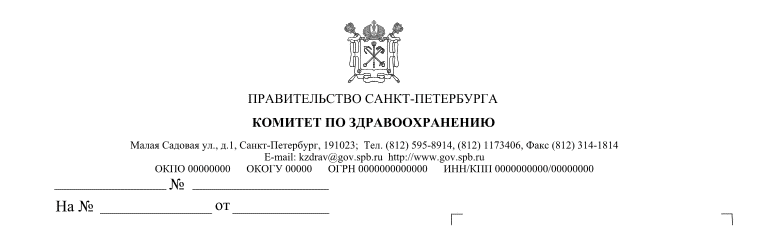 Государственное бюджетное  общеобразовательное учреждение средняя общеобразовательнаяШКОЛА№ 12с углубленным изучением английского языка Василеостровского района Санкт-ПетербургаСанкт-Петербург, 199397, ул. Кораблестроителей, д.21, корп.3, литер А, тел/факс (812) 417-38-25,e-mail: mail@school-12.com, http://school-12.com, ИНН: 7801136239 КПП 780101001ПОЛОЖЕНИЕ
О ПОРЯДКЕ ОФОРМЛЕНИЯ ВОЗНИКНОВЕНИЯ, ПРИОСТАНОВЛЕНИЯ И ПРЕКРАЩЕНИЯ 
ОБРАЗОВАТЕЛЬНЫХ ОТНОШЕНИЙВ ОТДЕЛЕНИИ ДОШКОЛЬНОГО ОБРАЗОВАНИЯ1. Общие положения1.1. Настоящее Положение регламентирует порядок оформления возникновения, приостановления и прекращения отношений в отделении дошкольного образования детей (далее по тексту – ОДОД) государственного бюджетного общеобразовательного средней общеобразовательной школы № 12 с углубленным изучением английского языка Василеостровского района Санкт-Петербурга (далее по тексту – Образовательное учреждение) между Образовательным учреждением и родителями (законными представителями) несовершеннолетних обучающихся (воспитанников). 1.2. Порядок оформления возникновения, приостановления и прекращения образовательных отношений между Образовательным учреждением и родителями (законными представителями) несовершеннолетних обучающихся (воспитанников) в части, не урегулированной законодательством об образовании и настоящим Положением, могут определяться Правилами приема, перевода, отчисления обучающихся и иными локальными нормативными актами Образовательного учреждения.1.3. Настоящее Положение обязательно для исполнения всеми родителями (законными представителями) несовершеннолетних обучающихся (воспитанников) и работниками Образовательного учреждения.1.4. Оформление возникновения, приостановления и прекращения образовательных отношений между Образовательным учреждением и родителями (законными представителями) несовершеннолетних обучающихся (воспитанников) осуществляется Образовательным учреждением в соответствии с действующим законодательством Российской Федерации. Нормативной основой оформления возникновения, приостановления и прекращения образовательных отношений в ОДОД Образовательного учреждения являются: Федеральный закон РФ от 29.12.2012 № 273-ФЗ «Об образовании в Российской Федерации» (с изменениями и дополнениями);Постановление Главного государственного санитарного врача РФ от 28.09.2020 № 28 «Об утверждении санитарных правил СП 2.4.3648-20 «Санитарно-эпидемиологические требования к организациям воспитания и обучения, отдыха и оздоровления детей и молодежи»;Приказ Минпросвещения России от 31.07.2020 № 373 «Об утверждении Порядка организации и осуществления образовательной деятельности по основным общеобразовательным программам – образовательным программам дошкольного образования»;Приказ Минпросвещения России от 15.05.2020 № 236 «Об утверждении Порядка приема на обучение по образовательным программам дошкольного образования» (с изменениями и дополнениями);Приказ Министерства образования и науки РФ от 28.12.2015 № 1527 «Об утверждении порядка и условий осуществления перевода, обучающихся из одной организации, осуществляющей образовательную деятельность по образовательным программам дошкольного образования, в другие организации, осуществляющие образовательную деятельность по образовательным программам соответствующих уровня и направленности» (с изменениями и дополнениями);Приказ Министерства образования и науки РФ от 13.01.2014 № 8 «Об утверждении примерной формы договора об образовании по образовательным программам дошкольного образования»;Письмо Министерство просвещения РФ от 30 мая 2019 года № ТС-1334/03 «О направлении информации об организации учета детей, подлежащих обучению по образовательным программам дошкольного образования»;Закон Санкт-Петербурга от 17.08.2013 № 461-83 «Об образовании в Санкт-Петербурге» (с изменениями и дополнениями);Закон Санкт-Петербурга от 09.11.2011 № 728-132 «Социальный кодекс Санкт-Петербурга» (с изменениями и дополнениями);Постановление Правительства Санкт-Петербурга от 31.12.2014 № 1313 «О родительской плате за присмотр и уход за детьми в государственных образовательных учреждениях, реализующих образовательные программы дошкольного образования, о реализации пунктов 6 и 7 статьи 18 Закона Санкт-Петербурга «Социальный кодекс Санкт-Петербурга» (с изменениями и дополнениями);Распоряжение Комитета по образованию Правительства Санкт-Петербурга от 31.01.2019 № 301-р «Об утверждении Порядка комплектования воспитанниками государственных образовательных учреждений, реализующих образовательную программу дошкольного образования, находящихся в ведении администраций районов Санкт-Петербурга» (с изменениями и дополнениями);Распоряжение Комитета по образованию от 09.04.2018 № 1009-р «Об утверждении Административного регламента администрации района Санкт-Петербурга по предоставлению государственной услуги по комплектованию государственных образовательных учреждений, реализующих образовательную программу дошкольного образования, находящихся в ведении администраций районов Санкт-Петербурга» (с изменениями и дополнениями);Распоряжение Комитета по образованию Правительства Санкт-Петербурга от 18.11.2014 № 5208-р «Об определении категории детей, имеющих преимущественное право зачисления на обучение в государственные дошкольные образовательные организации и в государственные общеобразовательные организации Санкт-Петербурга» (с изменениями и дополнениями);иные нормативно-правовые акты органов управления образованием различного уровня;Устав Образовательного учреждения; локальные акты Образовательного учреждения;приказы и распоряжения директора Образовательного учреждения.1.5. Под образовательными отношениями понимаются отношения по реализации права граждан на образование, целью которых является освоение обучающимся содержания образовательных программ. 2. Порядок возникновения образовательных отношений 2.1. Основанием возникновения образовательных отношений является приказ Образовательного учреждения о приеме лица на обучение в ОДОД Образовательного учреждения, которому предшествует заключение договора об образовании по образовательным программам дошкольного образования. 2.2. Договор заключается в простой письменной форме в 2-х экземплярах, имеющих равную юридическую силу, по одному для каждой из сторон: Образовательному учреждению и родителям (законным представителям) несовершеннолетнего лица. 2.3. В договоре об образовании должны быть указаны основные характеристики образования, в том числе вид, уровень и (или) направленность образовательной программы, форма обучения, срок освоения образовательной программы (продолжительность обучения). 2.4. Договор об образовании разрабатывается в соответствии с примерной формой договора, утвержденной федеральным органом исполнительной власти, осуществляющим функции по выработке государственной политики и нормативно-правовому регулированию в сфере образования.  2.5. Договор не может содержать условия, которые ограничивают права обучающихся или снижают уровень предоставления им гарантий по сравнению с условиями, установленными законодательством Российской Федерации об образовании.2.6. Прием в ОДОД Образовательного учреждения осуществляется по личному заявлению родителей (законных представителей) обучающегося (воспитанника). Форма заявления размещается на информационном стенде и на официальном сайте Образовательного учреждения. Исчерпывающий перечень документов для приема в ОДОД Образовательного учреждения: Направление, выданное комиссией по комплектованию государственных образовательных учреждений, реализующих образовательную программу дошкольного образования администрации Василеостровского района Санкт-Петербурга; Документ, удостоверяющий личность заявителя:Документ, удостоверяющий личность ребенка: Документ, подтверждающий право на внеочередное или первоочередное зачисление ребенка в ОУ (при наличии);Документ, подтверждающий регистрацию ребенка по месту жительства или по месту пребывания на территории Санкт-Петербурга (форма 3, форма 8, форма 9) или документ, содержащий сведения о регистрации ребенка по месту жительства или по месту пребывания; Документ, подтверждающий обучение в образовательном учреждении, реализующем образовательную программу дошкольного образования (при наличии).Иностранные граждане и лица без гражданства все документы представляют на русском языке или вместе с заверенным в установленном порядке переводом на русский язык.Все документы предоставляются заявителями в оригинале и после сканирования/копирования возвращаются заявителю.Все сданные документы, копии с оригиналов документов, представленные при приеме, хранятся в личном деле, оформляемом на каждого ребенка, зачисленного в ОДОД Образовательного учреждения. 2.7. После заключения договора в трехдневный срок издаётся распорядительный акт о зачислении обучающегося (воспитанника) в ОДОД Образовательного учреждения. Распорядительный акт размещается на информационном стенде ОДОД Образовательного учреждения. 3. Изменение образовательных отношений3.1. Образовательные отношения изменяются в случае изменения условий получения обучающимся (воспитанником) образования по основной образовательной программе, повлекшего за собой изменение взаимных прав и обязанностей обучающегося (воспитанника) и организации, осуществляющей образовательную деятельность. 3.2. Образовательные отношения могут быть изменены как по инициативе родителей (законных представителей) несовершеннолетнего обучающегося (воспитанника) по их заявлению в письменной форме, так и по инициативе ОДОД Образовательного учреждения.3.3. Основанием для изменения образовательных отношений является распорядительный акт Образовательного учреждения, изданный директором. Распорядительный акт издается на основании внесения соответствующих изменений в договор об образовании. 3.4. Права и обязанности обучающегося (воспитанника), предусмотренные законодательством об образовании и локальными нормативными актами Образовательного учреждения, изменяются с даты издания распорядительного акта или с иной указанной в нем даты. 4. Порядок перевода обучающихся в другую образовательную организацию4.1. Перевод обучающихся (воспитанников) в другую образовательную организацию по инициативе ОДОД Образовательного учреждения действующим законодательством не предусмотрен.4.2. Перевод обучающихся (воспитанников) в другие образовательные организации по инициативе родителей (законных представителей) осуществляется в соответствии с действующим законодательством.5. Приостановление и возобновление образовательных отношений5.1. Образовательные отношения могут быть временно приостановлены на основании письменного заявления родителей (законных представителей) о сохранении места за воспитанником ОДОД Образовательного учреждения в случае: пребывания в условиях карантина; прохождения длительного санаторно-курортного лечения; длительных отпусков родителей (законных представителей); других уважительных причин, указанных родителями (законными представителями) в заявлении, не позволяющих обучающемуся временно посещать ОДОД Образовательного учреждения. 5.2. Родители (законные представители) обучающегося для сохранения места представляют в ОДОД Образовательного учреждения документы, подтверждающие отсутствие обучающегося по уважительным причинам согласно личного заявления родителей (законных представителей).6. Прекращение образовательных отношений6.1. Образовательные отношения прекращаются в связи с отчислением обучающегося (воспитанника) из ОДОД Образовательного учреждения: в связи с получением образования (завершением обучения); досрочно в следующих случаях: по инициативе родителей (законных представителей) несовершеннолетнего обучающегося (воспитанника), в том числе в случае перевода обучающегося (воспитанника) для продолжения освоения образовательной программы в другую организацию, осуществляющую образовательную деятельность; по обстоятельствам, не зависящим от воли обучающегося (воспитанника) или родителей (законных представителей) несовершеннолетнего обучающегося (воспитанника) и Образовательного учреждения, в том числе в случае ликвидации организации, осуществляющей образовательную деятельность. 6.2. Досрочное прекращение образовательных отношений по инициативе родителей (законных представителей) несовершеннолетнего обучающегося (воспитанника) не влечет за собой возникновение каких-либо дополнительных, в том числе материальных, обязательств указанного обучающегося перед Образовательным учреждением.6.3. Отчисление как мера дисциплинарного взыскания не применяется к обучающимся по образовательным программам дошкольного образования.6.4. Основанием для прекращения образовательных отношений является распорядительный акт Образовательного учреждения об отчислении обучающегося (воспитанника) из этой учреждения.  Права и обязанности обучающегося (воспитанника), предусмотренные законодательством об образовании и локальными нормативными актами Образовательного учреждения прекращаются с даты его отчисления.7. Заключительные положения7.1. Настоящее Положение принимается решением Педагогического совета Образовательного учреждения с учетом мнения совета обучающихся, с учетом мнения совета родителей (законных представителей) несовершеннолетних обучающихся (при наличии указанных советов) и утверждается приказом директора Образовательного учреждения.7.2. В случае организационных и нормативно-правовых изменений настоящее Положение принимается в виде новой редакции решением Педагогического совета Образовательного учреждения с учетом мнения совета обучающихся, с учетом мнения совета родителей (законных представителей) несовершеннолетних обучающихся (при наличии указанных советов) и утверждается приказом директора Образовательного учреждения.7.3. При необходимости внесения отдельных изменений и дополнений в настоящее Положение, изменения и дополнения в Положение утверждаются приказом директора Образовательного учреждения, и являются неотъемлемой частью настоящего Положения.ПРИНЯТОрешением педагогического советаГБОУ СОШ № 12с углубленным изучением английского языкаВасилеостровского района Санкт-ПетербургаПротокол №8 от «31» марта 2021 годаПредседатель ___________ Д.А. ШведоваУТВЕРЖДЕНОприказом директораГБОУ СОШ № 12 с углубленным изучением английского языкаВасилеостровского района Санкт-Петербурга_________________ Д.А. ШведоваПриказ №129 от «31 »марта  2021гМнение Совета родителейГБОУ СОШ № 12с углубленным изучением английского языкаВасилеостровского района Санкт-ПетербургаУЧТЕНОПротокол № 7 от «31» марта 2021 г.